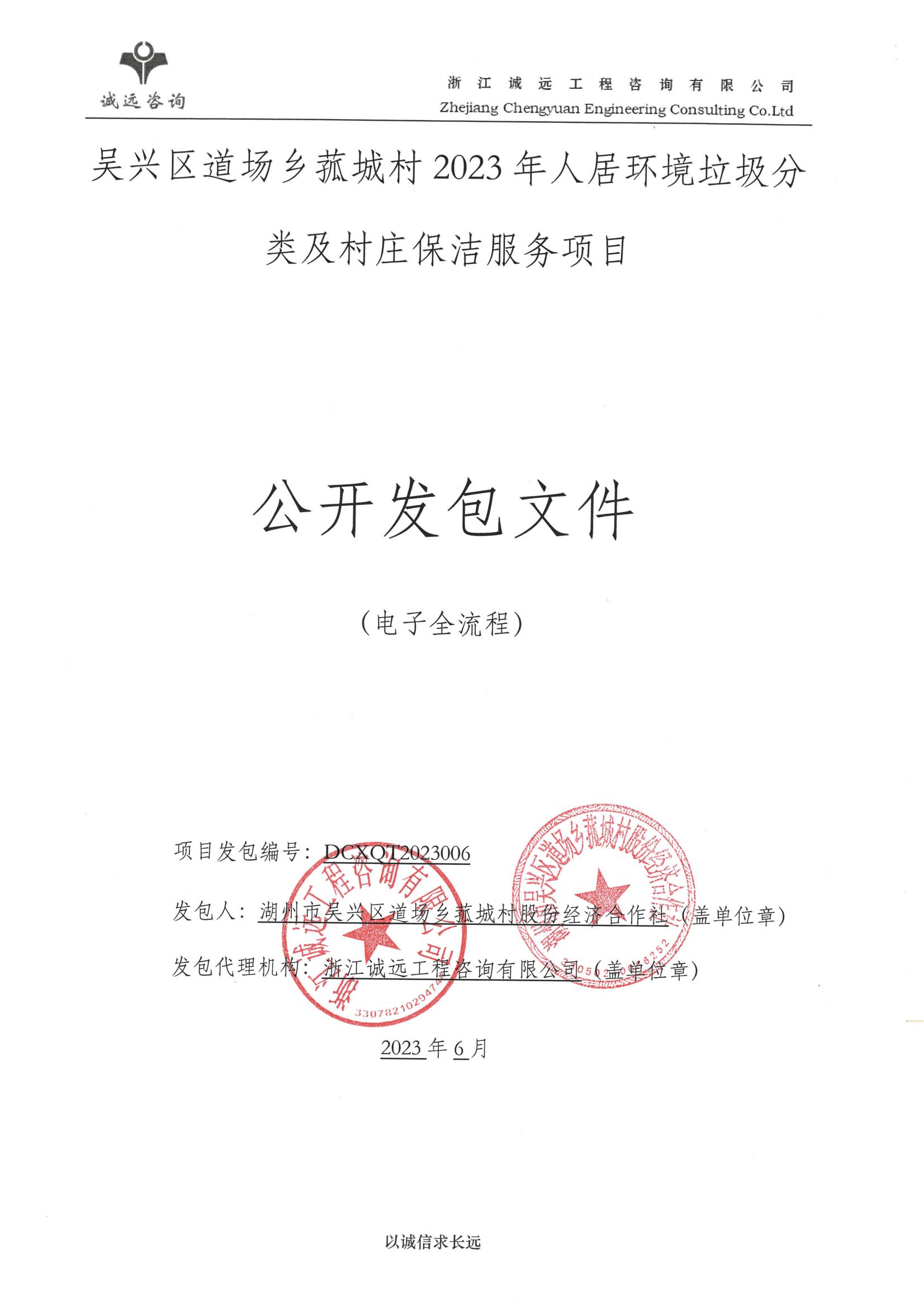 吴兴区道场乡菰城村2023年人居环境垃圾分类及村庄保洁服务项目公开发包文件（电子全流程）项目发包编号：DCXQT2023006发包人：湖州市吴兴区道场乡菰城村股份经济合作社（盖单位章）         发包代理机构：浙江诚远工程咨询有限公司（盖单位章）2023年6月目   录第一章 发包公告（公开发包）	11. 发包条件	12、项目概况与发包范围	13. 竞包人资格要求	14. 发包文件的获取	25. 竞包文件的递交	26. 发布公告的媒介	27. 联系方式	28. 软件技术支持	3第二章 竞包人须知	41. 总则	112、发包文件	123、竞包文件	134. 竞包	135. 竞包	146、评审	147、合同授予	148. 纪律和监督	159. 需要补充的其他内容	18第三章 评审办法	191. 评审办法	212. 评审标准	213. 初步评审	21第四章 合同（仅供参考）	28第六章  竞包文件格式	531、竞包声明书	532、法定代表人身份证明书	543、竞包代表授权委托书	554、湖州市政府投资建设项目竞包人廉洁守信承诺书	565、竞包函	576、竞包报价明细表	587、竞包保证承诺函	59第一章 发包公告（公开发包）吴兴区道场乡菰城村2023年人居环境垃圾分类及村庄保洁服务项目发包公告1. 发包条件本项目为全流程电子发竞包服务类项目【采用远程不见面开标方式】本发包项目吴兴区道场乡菰城村2023年人居环境垃圾分类及村庄保洁服务项目已批准实施，项目业主为 湖州市吴兴区道场乡菰城村股份经济合作社，计划发包投资估价约98万元，建设资金来自自筹 ，项目出资比例为100% ，发包人为 湖州市吴兴区道场乡菰城村股份经济合作社，发包代理为浙江诚远工程咨询有限公司。项目已具备发包条件，现对该项目采购进行公开发包，项目发包编号为DCXQT2023006。2、项目概况与发包范围发包规模：投资估算约98万元服务地点：吴兴区道场乡菰城村（具体地点由发包人指定）发包范围：菰城村737户村民（含各拆迁安置点）的道路及房前屋后等保洁、河道保洁、偷倒垃圾清理、公厕保洁、生活垃圾精准分类、绿化养护等包括但不限于以上服务内容（具体发包内容详见发包需求）。服务期：1年（自合同签订之日起计算，视履约情况可续签2年）质量目标：合格3. 竞包人资格要求竞包人资格要求：在中华人民共和国境内注册，具有独立法人资格，营业执照的经营范围包含物业服务、保洁等和本项目服务内容相关的。其他要求：1、本项目采用电子发竞包，竞包单位在制作电子竞包文件前须在湖州市公共资源交易电子交易平台完成相关注册；2、本工程拒绝接受被录入检察机关行贿犯罪档案的竞包人，拒绝被有关行政监管部门通报限制投标且在限制期内的竞包人；拒绝竞包人及其相关人员在工程建设发竞标（招投标）活动中出现串通竞标（投标）、弄虚作假行为，或在成交（标）后履约中出现转包、违法分包行为，或发生与工程建设相关的较大工程质量事故、安全事故受到行政处罚且在处罚有效期内，发包人拒绝其参加本项目的竞包； 3、竞包人负责人为同一人或者存在控股、管理关系的不同单位，不得同时参加竞包。4、本项目不接受联合体竞包。4. 发包文件的获取4.1 已注册用户，请登录湖州市公共资源交易信息网（http://ggzyjy.huzhou.gov.cn/hzfront/）—“湖州市限额发包平台”—“交易主体登录”，下载获取后缀名为“.HZZF”的发包文件。4.2 未注册用户可通过发包公告中附件下载获取发包文件进行查看咨询。4.3注册咨询、技术服务电话：0572-2220028 ；    CA锁办理：详情询问4000878198。5. 竞包文件的递交5.1 竞包文件递交的截止时间（竞包截止时间，下同）为2023年6月27日14时00分。竞包人应在竞包截止时间前，登录湖州市公共资源交易信息网—湖州市限额发包平台-交易主体登录—电子招投标交易平台—上传竞包文件模块，上传“CA加密后的电子竞包文件。5.2逾期上传电子竞包文件的，发包人不予受理。6. 发布公告的媒介本次发包公告同时在湖州市公共资源交易信息网（湖州市限额发包平台）、吴兴区人民政府网（http://www.wuxing.gov.cn/）首页“吴兴区公共资源交易中心”专栏上发布。7. 联系方式发 包 人： 湖州市吴兴区道场乡菰城村股份经济合作社  地  址：湖州市吴兴区道场乡菰城村  联 系 人：陈新龙  电   话：13505728230发包代理机构： 浙江诚远工程咨询有限公司地    址：湖州市吴兴区湖东街道谈家扇花园1幢2楼联 系 人：沈雍   电   话：0572-2052851发包监督小组：湖州市吴兴区道场乡菰城村股份经济合作社监督小组地址：湖州市吴兴区道场乡菰城村联系人：朱纪良        电   话： 0572-2592590 8. 软件技术支持电 话：0572-2220028、0572-2559790联系人：国泰新点客服      电话 ：4009980000CA数字证书客服电话：4000878198远程不见面开标：是指将传统的开标场所搬到网上，发包人、竞包人只需登录网上不见面开标大厅，无需到开标现场参与即可进行竞包文件在线解密、竞包人在线质疑、发包人在线回复等操作。第二章 竞包人须知竞包人须知前附表1. 总则1.1 项目概况1.1.1根据《中华人民共和国招标投标法》等有关法律、法规和规章的规定，本发包项目已具备招标条件，现对本项目设备材料进行招标。1.1.2 本发包项目发包人：见竞包人须知前附表。1.1.3 本发包项目发包代理机构：见竞包人须知前附表。1.1.4 本发包项目名称：见竞包人须知前附表。1.1.5 本发包项目交货地点：见竞包人须知前附表。1.2 资金来源和落实情况1.2.1 本发包项目的资金来源及出资比例：见竞包人须知前附表。1.2.2 本发包项目的资金落实情况：见竞包人须知前附表。1.3 招标范围、供货期限、质量要求1.3.1 本次招标范围：见竞包人须知前附表。1.3.2 本发包项目的供货期限：见竞包人须知前附表。1.3.3 本发包项目的质量要求：见竞包人须知前附表。1.4 竞包人资格要求1.4.1 竞包人应具备承担本项目采购的资质条件、能力和信誉。（1）资质条件：见竞包人须知前附表；（2）项目负责人资格：见竞包人须知前附表；（3）其他要求：见竞包人须知前附表。1.4.2竞包人不得存在下列情形之一：（1）为发包人不具有独立法人资格的附属机构（单位）；（2）为本发包项目前期准备提供设计或咨询服务的，但设计施工总承包的除外；（3）为本发包项目的监理人；（4）为本发包项目的代建人； （5）为本发包项目提供发包代理服务的； （6）与本发包项目的监理人或代建人或发包代理机构同为一个法定代表人的；（7）与本发包项目的监理人或代建人或发包代理机构相互控股或参股的；（8）与本发包项目的监理人或代建人或发包代理机构相互任职或工作的；（9）被责令停业的； （10）被暂停或取消竞包资格的； （11）财产被接管或冻结的；（12）被同一家公司控股且有参股关系的，参加同一标段或者未划分标段的同一发包项目竞包的。（13）在最近三年内有骗取中标或严重违约或重大工程质量问题的；（14）被录入检察机关行贿犯罪档案的；（15）被有关行政监管部门通报限制在湖州市本级内竞包的；（16）竞包人及其相关人员在工程建设发竞包活动中出现串通竞包、弄虚作假行为，或在标后履约中出现转包、违法分包行为，或发生与工程建设相关的较大工程质量事故、安全事故受到行政处罚且在处罚有效期内的。 1.5 费用承担1.5.1竞包人准备和参加竞包活动发生的费用自理。1.5.2本项目代理费人民币壹万陆仟伍佰元整（¥16500元）由承包人在领取成交通知书之前一次性付清。1.6 保密参与发竞包活动的各方应对发包文件和竞包文件中的商业和技术等秘密保密，违者应对由此造成的后果承担法律责任。 1.7 语言文字发包竞包文件使用的语言文字为中文。专用术语使用外文的，应附有中文注释。1.8 计量单位所有计量均采用中华人民共和国法定计量单位。1.9 踏勘现场1.9.1 竞包人须知前附表规定组织踏勘现场的，发包人按竞包人须知前附表规定的时间、地点组织竞包人踏勘项目现场。 1.9.2 竞包人踏勘现场发生的费用自理。1.9.3 除发包人的原因外，竞包人自行负责在踏勘现场中所发生的人员伤亡和财产损失。1.9.4 发包人在踏勘现场中介绍的工程场地和相关的周边环境情况，供竞包人在编制竞包文件时参考，发包人不对竞包人据此作出的判断和决策负责。1.10 竞包预备会1.10.1 竞包人须知前附表规定召开竞包预备会的，发包人按竞包人须知前附表规定的时间和地点召开竞包预备会，澄清竞包人提出的问题。1.10.2 竞包人应在竞包人须知前附表规定的时间前，以书面形式将提出的问题送达发包人，以便发包人在会议期间澄清。1.10.3 竞包预备会后，发包人在竞包人须知前附表规定的时间内，将对竞包人所提问题的澄清，以书面形式通知所有购买发包文件的竞包人。该澄清内容为发包文件的组成部分。1.11 偏离竞包人须知前附表允许竞包文件偏离发包文件某些要求的，偏离应当符合发包文件规定的偏离范围和幅度。2. 发包文件2.1 发包文件的组成2.1.1 本发包文件包括：（1）发包公告；（2）竞包人须知；（3）评审办法；（4）合同条款及格式；（5）采购要求和采购清单；（6）竞包文件格式；（7）竞包人须知前附表规定的其他材料。2.1.2 根据本章第2.1款、第2.2款和第2.3款对发包文件所作的澄清、修改，构成发包文件的组成部分。2.2 发包文件的澄清2.2.1 竞包人应仔细阅读和检查发包文件的全部内容。如发现缺页或附件不全，应及时向发包人提出，以便补齐。如有疑问，应在竞包人须知前附表2.2.1规定的时间前在竞包人须知前附表2.2.3规定的方式进行提疑，要求发包人对发包文件予以澄清，超过截止日期的提疑不予受理。2.2.2 发包人根据需要主动对发包文件进行必要的澄清，或是根据竞包人的对发包文件提交的疑问，发包人都将作出统一解答或予以澄清，并以发包文件补充文件的形式在竞包人须知前附表2.2.3规定的方式发布。如果澄清内容影响竞包文件编制的，将相应延长竞包截止时间。2.2.3 提疑、答疑澄清信息将统一按竞包人须知前附表2.2.3规定的方式进行发布。2.2.4本项目（仅指电子发竞包）若发布了澄清文件（指发包文件补疑内容），竞包人必须选择澄清文件进行竞包文件制作，否则其竞包文件将无法上传。2.3 发包文件的修改2.3.1发包人可对发包文件进行必要的澄清或修改，发包文件的修改内容作为发包文件的组成部分，具有约束作用。当发包文件、发包文件的澄清、修改、补充等在同一内容的表述上不一致时，以最后发出的文件为准。如果修改发包文件的时间距竞包截止时间不足4天，并且修改内容影响竞包文件编制的，将相应延长竞包截止时间。2.3.2 发包文件的修改将按竞包人须知前附表2.2.3规定的方式进行发布。3. 竞包文件3.1 竞包文件的组成3.1.1资格文件主要包括以下内容：企业营业执照；（2）基本账户证明（开户许可证或银行基本存款账户开户信息）；（3）竞包声明书；（4）企业法定代表人身份证明书；（5）竞包代表授权委托书及社保证明（社保机构出具的由本单位或分公司为其缴纳的近3个月中任何1个月的社保证明）；（6）竞包保证承诺函；（7）湖州市政府投资建设项目竞包人廉洁守信承诺书；（8）资格部分需要的其他材料（发包人要求提供的或竞包人认为需要提供的其它资格资料）。注：上述资料由竞包人扫描件上传。竞包人必须确保竞包时所提供的所有资料真实有效，若有弄虚作假行为，发包人将一律否决其竞包，并按照《中华人民共和国招标投标法》第54条处理）。3.1.2商务部分主要包括下列内容：竞包函；竞包报价明细表；（3）竞包报价需要的其他资料（发包人要求提供的或竞包人认为需要提供的其它商务资料）。3.1.3技术资信部分主要包括下列内容：（1）投标人根据技术资信评审结合自身情况进行编制；（2）投标人认为需要提供的其他技术资料；注：具体根据投标文件组成内容及第四章评标方法及标准进行编制。以上详细内容详见第三章评标办法中的技术资信计分标准，并严格按照技术文件评标说明的要求提供有关证明材料，由投标人扫描件或电子件上传。投标人必须确保投标时所提供的所有资料真实有效，一旦发现有弄虚作假行为按《湖州市工程建设招投标活动中串通投标和弄虚作假行为认定及处理办法（试行）》处理。3.2 竞包报价3.2.1 竞包人应按本发包文件中“竞包文件格式”的要求填写相应表格。3.2.2竞包人在竞包截止时间前修改竞包函中的竞包总报价，应同时修改本发包文件中“竞包文件格式”中的相应报价。此修改须符合本章第4.3款的有关要求。3.2.3最高竞包限价详见竞包人前附表。3.2.4竞包报价的其他要求详见竞包人须知前附表。3.3 竞包有效期3.3.1 除竞包人须知前附表另有规定外，竞包有效期为 60 天。3.3.2在竞包有效期内，竞包人撤销或修改其竞包文件的，应承担发包文件和法律规定的责任。3.3.3出现特殊情况需要延长竞包有效期的，发包人以书面形式通知所有竞包人延长竞包有效期。竞包人同意延长的，应相应延长其竞包保证金的有效期，但不得要求或被允许修改或撤销其竞包文件；竞包人拒绝延长的，其竞包失效，但竞包人有权收回其竞包保证金。3.4 竞包保证金3.4.1本工程不需要缴纳竞包保证金。3.4.2存在以下行为之一的，愿意接受公共资源交易监督部门对我单位做出暂停6个月在吴兴区范围内进行同类项目交易的处理，并由有关监管部门依法纳入征信管理：1、在规定的竞包有效期内撤销或修改竞包文件；2、如被确定为承包人，在收到成交通知书后，无正当理由拒签合同协议书、向发包人提出附加条件；3、在本项目竞包有效期内有串标、围标、弄虚作假行为的。3.5竞包文件的编制3.5.1 CA加密电子竞包文件应按第六章“竞包文件格式”进行编写，如有必要，可以增加附页，作为竞包文件的组成部分。3.5.2 CA加密电子竞包文件应当对发包文件有关合同期限、供货期限、竞包有效期、质量要求、技术标准和要求、招标范围等实质性内容作出响应。3.5.3 CA加密电子竞包文件应由竞包人进行电子签章盖章确认。3.5.4竞包人编制的CA加密电子竞包文件，必须是使用新点竞包文件制作软件最新版（系统自带更新系统）生成的后缀名为“.HZTF”的CA加密电子竞包文件。未按上述要求加密和数字证书认证的竞包文件，将被视为无效竞包文件。3.5.5 注册及标书制作工具注册及标书制作工具相关下载地址：http://ggzyjy.huzhou.gov.cn/HZfront/zlxz_HuZhou/010008/3.5.6电子竞包流程如下：交易主体登录→下载发包文件（如果有答疑澄清文件，需要下载答疑澄清文件进行制作）→使用电子竞包文件制作工具制作竞包文件→将制作好的竞包报价导入竞包文件→系统完善竞包信息→上传竞包文件→点击“模拟解密”按钮→提示解密成功。4. 竞包4.1  竞包文件密封和标记4.1.1竞包文件（CA加密后的电子竞包文件）：网上竞包上传的竞包文件应使用数字证书认证并加密。4.1.2 未按竞包人须知前附表4.1.1、4.1.2项要求的，发包人应予拒收。4.2  竞包文件的递交4.2.1竞包文件（CA加密后的电子竞包文件）：竞包人应在竞包截止时间前登录湖州市公共资源交易信息网上的竞包文件递交模块上传CA加密后的电子竞包文件；4.2.2到竞包截止时间止，发包人收到的竞包文件（包含CA锁和电子竞包文件）少于2个的，发包人将依法重新组织招标。 4.3 竞包文件的修改与撤回4.3.1 在竞包人须知前附表2.2.2项规定的竞包截止时间前，竞包人可以修改或撤回已递交的竞包文件。4.3.2 竞包人撤回竞包文件的，应向发包人提交书面撤回通知，发包人按本章第3.4条相关规定退还已收取的竞包保证金。5. 竞包5.1 竞包时间和地点5.1.1发包人在竞包人须知前附表第2.2.2项规定的竞包截止时间（竞包时间）和竞包人须知前附表第5.1项规定的地点公开竞包，所有竞包人的竞包代表必须准时参加，具体要求见竞包人须知前附表第5.1项规定。5.2 竞包程序主持人按下列程序进行竞包：1、竞包截止前30分钟，由代理机构登录网上不见面开标大厅系统，做好网上不见面竞包准备；2、各竞包人应于竞包截止时间前使用加密锁自行登录不见面开标大厅并完成在线签到，否则视为在线不到场，竞包文件开启解密时将被拒绝解密。3、竞包截止时间，由代理机构公布竞包人情况、解密要求、在线公布现场监督、见证人员；4、竞包人需在系统开启竞包文件解密时间后30分钟内对竞包文件进行网上在线解密，未在规定时间内完成的，其竞包将被拒绝；5、发包人现场解密、竞包文件导入等全程操作；6、对网上发竞包过程有异议的，竞包人应当直接在线提疑，同时由发包人在线进行回复；7、宣布竞包会议结束；注：交易中心见证人员、现场监督人员做好相关工作并签字。5.3 竞包异议竞包人对竞包有异议的，应当在竞包现场提出，发包人当场作出答复，并制作记录。6. 评审6.1 评审委员会6.1.1评审由发包人依法组建的评审委员会负责。评审委员会由发包人或其委托的发包代理机构熟悉相关业务的代表，以及有关技术、经济等方面的专家组成。评审委员会成员人数以及技术、经济等方面专家的确定方式见竞包人须知前附表。6.1.2 评审委员会成员有下列情形之一的，应当回避：（1）竞包人或竞包人的主要负责人的近亲属；（2）项目主管部门或者行政监督部门的人员；（3）与竞包人有经济利益关系，可能影响对竞包公正评审的；（4）曾因在招标、评审以及其他与招标投标有关活动中从事违法行为而受过行政处罚或刑事处罚的。（5）与竞包人有其他利害关系的。6.1.3参加评审的人员应该严格遵守国家有关保密的法律、法规和规定，并接受招标管理机构和有关部门的监督；6.1.4根据发包文件精神，参加评审的有关工作人员应对整个评审、决标过程保密，不得泄露；6.1.5通讯工具管理：在评审期间，每个评委的手机统一存放；6.1.6在评审期间，任何人不允许把竞包文件及其汇总材料带出评审指定地点，材料应有专人保管和发放，评委完成评审时应如数、及时归还；6.1.7竞包人对发包人和评委施加影响的任何行为，都将被取消中标资格。6.2 评审原则评审活动遵循公平、公正、科学和择优的原则。6.3 评审评审委员会按照第三章“评审办法”规定的方法、评审因素、标准和程序对竞包文件进行评审。第三章“评审办法”没有规定的方法、评审因素和标准，不作为评审依据。7. 合同授予7.1 确定承包人方式7.1.1除竞包人须知前附表规定评审委员会直接确定承包人外，发包人依据评审委员会推荐的承包候选人确定承包人，评审委员会推荐承包候选人的人数见竞包人须知前附表。评审委员会按照得分由高到低的顺序推荐承包候选人。综合评分相等时，以竞包报价低的优先；竞包报价也相等的，由发包人或其授权的评审委员会自行确定。7.1.2 评审委员会完成评审后，应当向发包人提交书面评审报告。7.1.3发包人在确定承包人前须对拟承包单位的行贿犯罪记录进行查询。查询网址：中国裁判文书网（http://wenshu.court.gov.cn/）。7.2 评审结果公示7.2.1发包人在竞包人须知前附表规定的媒介公示评审结果。7.2.2发包人自收到评审报告之日起3日内公示所有承包候选人，公示期限不得少于3日。竞包人或者其他利害关系人对依法必须进行发包的项目的评审结果有异议的，应当在评审结果公示期间提出。发包人应当自收到异议之日起3日内作出答复；作出答复前，应当暂停发包竞包活动。7.3 承包通知7.3.1评审结果公示结束后，发包人应当确定排名第一的承包候选人为承包人。排名第一的承包候选人放弃承包、因不可抗力不能履行合同、不按照发包文件要求提交履约保证金，或者被查实存在影响承包结果的违法行为等情形，不符合承包条件的，发包人可以按照评审委员会提出的排名第二的承包候选人为承包人，排名第二的承包候选人因同样原因的，可以确定排名第三的承包候选人为承包人，发包人也可以重新发包。7.3.2在本章第3.3款规定的竞包有效期内，发包人以书面形式向成交人发出成交通知书，同时将成交结果公告发布在湖州市公共资源交易信息网—湖州市限额发包平台—其他类-承包结果公示（网址：http://49.4.53.110/HZfront/jcjs/）的方式通知未承包的竞包人。7.4 履约保证金7.4.1在签订合同前，承包人应按竞包人须知前附表规定的担保形式和发包文件第四章“合同条款及格式”规定的或者事先经过发包人书面认可的履约担保格式向发包人提交履约担保。除竞包人须知前附表另有规定外，履约担保金额为承包合同金额的2%。7.4.2 承包人不能按本章第7.4.1项要求提交履约担保的，视为放弃承包，其竞包保证金不予退还，给发包人造成的损失超过竞包保证金数额的，承包人还应当对超过部分予以赔偿。7.5 签订合同7.5.1发包人和承包人应当自承包通知书发出之日起30天内，根据发包文件和承包人的竞包文件订立书面合同。承包人无正当理由拒签合同的，发包人取消其承包资格，其竞包保证金不予退还；给发包人造成的损失超过竞包保证金数额的，承包人还应当对超过部分予以赔偿。7.5.2 发出承包通知书后，发包人无正当理由拒签合同的，发包人向承包人退还竞包保证金；给承包人造成损失的，还应当赔偿损失。8. 纪律和监督8.1 对发包人的纪律要求发包人不得泄漏发竞包活动中应当保密的情况和资料，不得与竞包人串通损害国家利益、社会公共利益或者他人合法权益。8.2 对竞包人的纪律要求竞包人不得相互串通竞包或者与发包人串通竞包，不得向发包人或者评审委员会成员行贿谋取承包，不得以他人名义竞包或者以其他方式弄虚作假骗取承包；竞包人不得以任何方式干扰、影响评审工作。8.3 对评审委员会成员的纪律要求评审委员会成员不得收受他人的财物或者其他好处，不得向他人透漏对竞包文件的评审和比较、承包候选人的推荐情况以及评审有关的其他情况。在评审活动中，评审委员会成员应当客观、公正地履行职责，遵守职业道德，不得擅离职守，影响评审程序正常进行，不得使用第三章“评审办法”没有规定的评审因素和标准进行评审。8.4 对与评审活动有关的工作人员的纪律要求与评审活动有关的工作人员不得收受他人的财物或者其他好处，不得向他人透漏对竞包文件的评审和比较、承包候选人的推荐情况以及评审有关的其他情况。在评审活动中，与评审活动有关的工作人员不得擅离职守，影响评审程序正常进行。8.5 投诉竞包人和其他利害关系人认为本次发包活动违反法律、法规和规章规定的，有权按规定程序向发包人的纪检或分管招投标监督部门投诉。9. 需要补充的其他内容9.1需要补充的其他内容详见竞包人须知前附表。9.2其他事项请参照发包答疑。第三章 评审办法评审办法前附表1. 评审方法本次评审采用综合评估法。评审委员会对满足发包文件实质性要求的竞包文件，按照本章第2.2款规定的评分标准进行打分，并按最终得分由高到低顺序推荐承包候选人，或根据发包人授权直接确定中标人，但竞包报价低于其成本的除外。2. 评审标准2.1 初步评审标准2.1.1 形式评审标准：见评审办法前附表。2.1.2 资格评审标准：见评审办法前附表。2.1.3技术资信评审标准：见评审办法前附表。2.1.4 商务评审标准：见评审办法前附表。2.2 最终得分与评分标准2.2.1 竞包人最终得分竞包人的最终得分=商务得分*权重30%+技术资信得分*权重70%。2.2.2 技术资信标得分（100分）权重70%以上相关证明材料，竞包人均需提供相关复印件并加盖公章，竞包人必须确保竞包时所提供的所有资料真实有效，若有弄虚作假行为，发包人将一律否决其竞包，并按照《中华人民共和国招标投标法》第54条处理）。上述量化评分，由评委根据竞包人的竞包文件予以评审，评审项目缺项时，该项得零分。上述分值合计时，技术资信分计算公式为：技术资信最终得分为所有评委打分的平均值。技术资信分结果保留两位小数，小数点后第三位“四舍五入”。2.2.3 商务标评定商务标评定分值（100分）权重30%。商务标总分100分，按以下标准评定。（一）有效标的确定竞包人的有效报价高于发包最高限价的，则该报价为无效竞包报价，其余为有效竞包报价。凡有效竞包报价低于平均报价(平均报价的计算方法为所有有效竞包报价去掉最高和最低报价后的算术平均价，当有效竞包报价在3家及以下时，平均报价的计算方法为全部有效竞包报价的算术平均值)8％及以上，其竞包报价作无效标处理。按以上要求进行所有评审后，在有效竞包报价中去除无效标后，剩余为有效竞包报价。（二）最佳报价的确定：所有有效竞包报价的平均值为最佳报价。（三）竞包报价评定各有效竞包报价与最佳报价进行比较，按以下公式求出百分比K值（保留小数点后一位，第二位四舍五入）：　　 K=（有效竞包报价—最佳报价）÷最佳报价*100%　　当K值等于零时，得满分100分；当K值大于零时，K值每增1%，在总分上扣0.4分；　　当K值小于零时，K值每减1%，在总分上扣0.2分。以上商务报价评分保留小数2位，第3位四舍五入。3. 评审程序3  初步评审3.1.1评审委员会依据本章第2.1款规定的标准对竞包文件进行初步评审。有一项不符合评审标准的，评审委员会应当否决其竞包。3.1.2 竞包人有以下情形之一的，评审委员会应当否决其竞包：（1）第二章“竞包人须知” 第1.4.1项、第1.4.2项、第1.4.3项、第1.4.4项规定的任何一种情形的；（2）串通竞包或弄虚作假或有其他违法行为的；（3）不按评审委员会要求澄清、说明、补正或确认的；（4）未响应发包文件中实质性条款的；（5）未在涂改的竞包报价处加盖单位公章或者由法定代表人或授权委托人签字或盖章的。3.1.3竞包报价有算术错误的，评审委员会按以下原则对竞包报价进行修正，修正的价格经竞包人书面确认后具有约束力。竞包人不接受修正价格的，评审委员会应当否决其竞包。（1）竞包文件中的大写金额与小写金额不一致的，以大写金额为准；（2）总价金额与依据单价计算出的结果不一致的，以单价金额为准修正总价，但单价金额小数点有明显错误的除外。3.2 详细评审3.2.1 评审委员会按本章第2.2款规定的量化因素和分值进行打分，并计算出综合评估得分：（1）按本章第2.2.2规定的评审因素、分值及权重对技术资信标计算出得分；（2）按本章第2.2.3规定的评审因素、分值及权重对商务标计算出得分。3.2.2本章第2.2各阶段的评分分值计算均按保留小数点后两位，小数点后第三位“四舍五入”。3.3 竞包文件的澄清、补正和否决3.3.1在评审过程中，评审委员会可以书面形式要求竞包人对所提交竞包文件中不明确的内容进行书面澄清或说明，或者对细微偏差（细微偏差是指竞包文件在实质上响应发包文件要求，但在个别地方存在漏项或者提供了不完整的技术信息和数据等情况，并且补正这些遗漏或者不完整不会对其他竞包人造成不公平的结果且细微偏差不影响竞包文件的有效性。）进行补正。评审委员会不接受竞包人主动提出的澄清、说明或补正。3.3.2 澄清、说明和补正不得改变竞包文件的实质性内容。竞包人的书面澄清、说明和补正属于竞包文件的组成部分。3.3.3 评审委员会对竞包人提交的澄清、说明或补正有疑问的，可以要求竞包人进一步澄清、说明或补正，直至满足评审委员会的要求。3.3.4因有效竞包不足二个使得竞包明显缺乏竞争的，评审委员会有权拒绝全部竞包。所有竞包被拒绝的，发包人应当依法重新组织发包。3.4串通竞包行为3.4.1根据《中华人民共和国招标投标法实施条例》第39条有下列情形之一的，属于竞包人相互串通竞包：（一）竞包人之间协商竞包报价等竞包文件的实质性内容；（二）竞包人之间约定承包人；（三）竞包人之间约定部分竞包人放弃竞包或者承包；（四）属于同一集团、协会、商会等组织成员的竞包人按照该组织要求协同竞包；（五）竞包人之间为谋取承包或者排斥特定竞包人而采取的其他联合行动。3.4.2　根据《中华人民共和国招标投标法实施条例》第40条有下列情形之一的，视为竞包人相互串通竞包：（一）不同竞包人的竞包文件由同一单位或者个人编制；（二）不同竞包人委托同一单位或者个人办理竞包事宜；（三）不同竞包人的竞包文件载明的项目管理成员为同一人；（四）不同竞包人的竞包文件异常一致或者竞包报价呈规律性差异；（五）不同竞包人的竞包文件相互混装；（六）不同竞包人的竞包保证金从同一单位或者个人的账户转出；（七）不同竞包人的采用同一台电脑进行编制竞包文件（如采用同一MAC地址、硬盘号、主板号、CPU号、或同一造价工具加密器等等）。3.4.3根据《中华人民共和国招标投标法实施条例》第41条禁止发包人与竞包人串通竞包。有下列情形之一的，属于发包人与竞包人串通竞包：（一）发包人在开标前开启竞包文件并将有关信息泄露给其他竞包人;（二）发包人直接或者间接向竞包人泄露标底、评审委员会成员等信息；（三）发包人明示或者暗示竞包人压低或者抬高竞包报价；（四）发包人授意竞包人撤换、修改竞包文件；（五）发包人明示或者暗示竞包人为特定竞包人中标提供方便；（六）发包人与竞包人为谋求特定竞包人中标而采取的其他串通行为。3.4.4根据《湖州市工程建设招投标活动中串通投标和弄虚作假行为认定及处理办法（试行）》第4条发包人或者其委托的发包代理机构在工程建设招投标过程中有下列情形之一的，属于与竞包人串通投标：（一）在开标前开启竞包文件并将有关信息直接或者间接泄露给其他竞包人；（二）直接或者间接向竞包人泄露标底、资格审查委员会或评审委员会成员等信息；（三）明示或者暗示竞包人压低或者抬高竞包报价；（四）授意竞包人撤换、修改竞包文件；（五）明示或者暗示竞包人为特定竞包人中标提供方便；（六）直接或者间接向竞包人泄露获取资格预审文件或者通过资格预审的投标申请人，或者已经获取发包文件的潜在竞包人的名称、数量的；（七）直接或者间接向投标利害关系人泄露资格审查或者评审情况的；（八）与竞包人商定压低或者抬高标价，中标后给予竞包人或者发包人额外补偿的；（九）故意损毁、篡改特定竞包文件内容，或者在资格预审活动中损毁、篡改特定资格预审申请人提交的资格预审申请文件；（十）发包代理机构在所代理的发包项目中投标、代理投标或者向该项目竞包人提供咨询的；（十一）接受委托编制标底的中介机构参加受托编制标底项目的投标或者为该项目的竞包人编制竞包文件、提供咨询的；（十二）法律、法规、规章规定的其他行为。3.4.5根据《湖州市工程建设招投标活动中串通投标和弄虚作假行为认定及处理办法（试行）》第5条投标人在投标过程中有下列情形之一的，属于投标人相互串通投标：（一）投标人之间协商竞包报价等竞包文件的实质性内容；（二）投标人之间约定中标人；（三）投标人之间约定部分竞包人放弃投标、撤回投标或者放弃中标；（四）属于同一集团、协会、商会等组织成员的竞包人按照该组织要求协同投标；（五）投标人之间根据相互约定不按照资格预审文件要求提交资格申请文件的；（六）投标人之间按照相互约定不实质性响应招标文件的；（七）投标人之间按照相互约定制定投标方案的；（八）相互约定给予未中标的竞包人费用补偿的；（九）法律、法规、规章规定的其他行为。3.4.6根据《湖州市工程建设招投标活动中串通投标和弄虚作假行为认定及处理办法（试行）》第6条投标人在投标过程中有下列情形之一的，视为投标人相互串通投标：（一）不同投标人的投标文件由同一单位或者个人编制：1.不同投标人的电子投标文件出自同一台电脑；2.不同投标人的投标文件的编制者为同一人；3.不同投标人的投标报价用同一个预算编制软件密码锁制作或者出自同一电子文档的；（二）不同投标人委托同一单位或者个人办理投标事宜；（三）不同投标人的投标文件载明的项目管理成员为同一人或同一单位；（四）不同投标人的投标文件异常一致或者投标报价呈规律性差异；（五）不同投标人的投标文件相互混装；（六）不同投标人的投标保证金从同一单位或者个人的账户转出，或者不同投标人的投标保证金虽然经由投标人自己的基本账户转出，但所需资金均是来自同一单位或者个人的账户的。3.5弄虚作假的行为3.5.1根据《中华人民共和国招标投标法实施条例》第42条使用通过受让或者租借等方式获取的资格、资质证书投标的，属于招标投标法第三十三条规定的以他人名义投标。竞包人有下列情形之一的，属于招标投标法第三十三条规定的以其他方式弄虚作假的行为：（一）使用伪造、变造的许可证件；（二）提供虚假的财务状况或者业绩；（三）提供虚假的项目负责人或者主要技术人员简历、劳动关系证明；（四）提供虚假的信用状况；（五）其他弄虚作假的行为。3.5.2根据《湖州市工程建设招投标活动中串通投标和弄虚作假行为认定及处理办法（试行）》第11条竞包人有下列情形之一的，属于竞包人弄虚作假骗取中标的行为：（一）以他人名义投标的。具体情形包括：1.通过受让或者租借等方式从其他单位获取资格或者资质证书参加投标的；2.由其他单位或者其他单位负责人在自己编制的竞包文件上加盖印章或者签字的；3.项目负责人或者主要技术人员不是本单位人员的；4.竞包保证金不是从竞包人的账户缴纳的；5.法律、法规、规章规定的以他人名义投标的其他行为。（二）以其他方式弄虚作假的。具体情形包括：1.使用伪造、变造的许可证件；2.提供虚假的财务状况或者业绩；3.提供虚假的项目负责人或者主要技术人员简历、劳动关系证明；4.提供虚假的信用状况；5.竞包文件中有与事实不符的承诺材料；6.隐瞒发包文件要求提供的信息，或者提供虚假、引人误解的其他信息；7.法律、法规、规章规定的弄虚作假的其他行为。第四章 合同（仅供参考）（本合同为合同样稿，最终稿由双方协商后确定）合同协议书项目名称：                                    项目地点：                                    甲    方：                                    乙    方：                                    合同编号：                                    签订日期：                                    甲方：                               乙方：                               为做好项目的日常工作，创造洁净乡村、优美的人居环境，甲、乙双方根据 （项目编号+项目名称） 开评标的结果和共同协商，签署本合同，内容如下：一、服务内容配置要求：注：1、上表的配置为最低要求，低于此配置的为无效竞包（该配置须体现在竞包报价明细表）。所有配备人员年龄符合相关法律规定。3、人员的人员工资、社保、意外险、节假日加班费用、节日福利、高温防寒费（每年6、7、8、9月）、劳保用品、劳动工具等；车辆设施设备的保险费、维修维护费用等由竞包人全部考虑至本次竞包报价中，后期不予增加相关费用。其中本次费用不包含：物联网卡、智慧管理平台运维费、户分桶芯片（易腐桶）、垃圾分类积分兑换。二、基本要求1、道路清扫保洁标准：（1）路面保洁：清扫彻底、无漏扫、花扫。对作业范围内机动车道和非机动车道、路沿石、花池平台清扫彻底。路面见本色，无泥垢、沙尘、污渍，无碎瓦、砖石、泥土等杂物、纸屑、树叶、塑料袋、瓜皮、果壳等裸露垃圾，无积水、泥沙、残渣和人畜粪便；无漏扫、漏撮、花扫；路沿石干净；无乱堆乱放、乱搭建，区域内无卫生死角和积存垃圾。（2）路基保洁：保洁时见脏就扫，路面两侧、硬化路肩及硬化边坡上无积土积泥；保持路容清洁整齐。（3）保持区域范围内绿化平台内无杂物、无白色垃圾，确保绿化整洁、美观。2、河道清理保洁标准：（1）河道等水面无漂浮物，无水草杂物，无垃圾，无病死动物、村内沟渠无污水、杂物，水面清理及时，干净整洁，保持河道畅通，岸波整齐。（2）河底无明显污泥或垃圾淤积。（3）河岸、溪滩整洁，无垃圾，无杂物堆放。（4）河岸无垃圾堆积现象。（5）每年季节性藻类、水生植物的集中清理、处置。（6）小微水体综合整治参照以上标准执行。3、垃圾精准分类及清运标准：（1）每户需配备一组垃圾桶，分为“易腐垃圾”和“其他垃圾”。公共桶设置：在主干道上设置少量必要的“其他垃圾”（灰）桶，“可回收物”桶和“有害垃圾”桶分别在村内小卖部等人流量大的地方设置一组四分桶作为固定回收点。村域范围内的农家乐、小型企业等按实际垃圾生产量科学放置不同类型的分类桶。（2）各类垃圾应分类投放、分类收集，户分两桶（易腐垃圾、其他垃圾）应每天定时收运，可回收物和有害垃圾由交接人收集记录台账后委托有相应资质的单位处理。收运过程应实行密闭化管理，防止二次污染。收运时间切合百姓实际需求，切勿过早或过晚。（3）各自然村垃圾收集点周围场地要整洁。建筑垃圾、大件垃圾、园林垃圾随时发现随时清理，并运至各村固定堆放点，每月集中清运一次。（4）投放的240L垃圾桶要求桶外外观干净，摆放整齐，无明显破损。（5）收集好的垃圾清运到垃圾房后，要进行二次分拣，称重记录并做好交接手续。（6）村域范围内如发现乱倾倒、偷倒生活、装修及建筑垃圾，由承包人负责及清理、处置。4、绿化保洁标准：（1）对花草树木适时浇水，满足其生长需要，防止过旱或过涝。（2）对花草树木适时适量施肥，满足花草树木正常生长发育需要。（3）根据园林功能要求，花木分枝规律和生长特性，以及环境关系对花木进行修剪、整形，使花木生长量适当，长势优良，乔灌木各种树形优美，构成丰富的植物景观。（4）清理杂草、杂物，适时剪草，保持生长高度，草地整洁、美观。（5）以“预防为主”和“治旱、治小、治了”为原则，及时防治花草树木病虫害，同时注意保护环境，减少农药污染。季节性有害植物（如一枝黄等）的集中清理、处置。（6）定期对花木进行培土、树干涂白，防风害、日灼。对遭受自然损害的花木及时进行扶持。（7）经常巡视住宅区的绿化地，严格制止倾倒垃圾等行为，完善绿化围护、隔离设施。 5、村庄整治标准：（1）村内外所有道路至农户房前屋后、河道两岸、公共绿地等区域干净整洁、无垃圾和杂物。（2）垃圾房、维护正常，无严重破损；垃圾房内垃圾不满溢，大件垃圾摆放有序，周围无垃圾；保持整洁美观。（3）村域范围内牛皮癣、乱张贴做到及时发现、及时清理。三、作业要求： 1、保洁实行每日保洁制，把各自负责的区域清扫干净，并将所有垃圾入桶进房，垃圾桶，收集房周围无垃圾（清扫保洁时间根据实际情况进行安排，但全镇必须统一作业时间）。2、河道水面杂草，垃圾清捞及时，要求每天清理、清捞；打捞出来的杂物随时运走，遇有特殊情况（指上级检查等），增加服务次数。3、负责承包范围内户分桶、垃圾桶、垃圾房整洁度，保洁员清扫垃圾投放桶内要分类，生活垃圾运至镇指定的垃圾中转站；建筑垃圾、杂物运至指定地点。不产生乱倒现象。4、加强安全作业，遵守交通规则，提高预防事故意识，在清扫保洁的同时，做好自身的安全工作。定期接受关于垃圾分类、安全方面的教育培训工作，并积极参与。5、工作时间内必须穿戴环卫所及公司统一发放的环卫所工作服和工作帽不得随意着装，发现一次扣罚绩效考核奖50元，当月多次发现累计扣除。工作服应勤清洗，保持干净、整洁，树立欣环卫良好形象。6、严格按照要求上下班，严禁脱岗，严禁在工作期间无故旷工。发现一次，扣除当日工资，发现两次及两次以上的，扣除半个月工资，扣除半个月工资，情节严重的，予于辞退。7、所有路段，区域的清扫保洁实行“普扫”全天保洁制度，工作期间所有清扫保洁工必须在各自所负责的区域内工作，工作时间严禁离岗从事与清扫保洁，管理无关的事情。禁止在工作内离岗。8、在工作时间需请假的，必须提前告知组长，安排好代班人员。无故旷工一天扣除当日工资的2倍，超过3天予于辞退。9、严禁将清扫的垃圾进行焚烧，一旦发现将追究当事人的责任，如遇非环卫人员焚烧垃圾要及时制止，制止不了及时上报到村。10、垃圾桶，收集房的管理由该路段，区域的清扫保洁员负责，要做到“四分四定”（1）分类投放要定时；（2）分类收集要定人；（3）分类运输要定车；（4）分类处理要定位。11、保洁员负责自己所使用的环卫劳动工具的管理与维修，严禁外借私用，故意损坏劳动工具和带回家使用，如因管理使用不善造成损坏，均要照价赔偿，辞职时要交还劳动工具。12、保洁员负责清扫路段，区域内的道路（包括人行道）路面，各类房前屋后，绿化带和河岸边等地段的各类垃圾，渣土，污水的清扫清理。13、保洁员对自己保洁区域内的户主随意倾倒住宅装修建筑垃圾的行为需进行劝导，并及时向村委汇报。14、积极向自己清扫路段，区域的商户、住户做好垃圾分类的宣传，希望得到商户、住户的支持与理解，共同来维护好公共环境卫生。15、认真完成上级临时安排的保洁工作。16、保洁员必须服从村委、组长的有效调度和分配，清扫垃圾，普扫垃圾等工作，若发现不服从管理和调度（如消极怠工，推诿责任），扣除保洁员绩效考核奖，情节严重的，予于辞退。17、保洁员工作未满一年离职的必须交还工作服，雨衣等物品。如有破损，按价赔偿。18、公司及保洁员如需解除劳动合同，双方应提前30天书面通知各方，如保洁员未书面通知，而对公司工作造成影响和经济损失，扣除当月全额工资。四、考核办法：注：本考核表满分100分，每月评定一次，考核得分高于90分为合格。考核得分在70分以下的终止合同。五、其他要求：（1）遇到各种重要庆典活动、创建活动或者各级接待活动等，承包人应服从招标人工作安排，延长保洁作业时间，费用由承包人负责。（2）因保洁工作安全的需要，承包人要根据要求，为负责保洁工作的所有人员统一订制规范的环卫服装，费用由承包人负责。（3）承包人拟派遣的服务人员基本工资均不得低于湖州市最低工资标准，合同期间保洁单位被发现人工工资低于最低工资标准，招标人有权终止本合同，相关责任由保洁单位承担。在合同执行期间，自主经营，自负盈亏，竞包报价作为合同价不因市场因素和政策因素进行调整。（4）承包人须为本项目项目经理按规定交纳社保、人身意外险，其他人员须购买人身意外险。承包人自行负责其招聘员工的一切工资福利待遇和安全工作。如发生工伤、疾病乃至死亡的，一切责任及费用由承包人负责。（5）承包人定期向招标人提供保洁管理计划及有关措施，按要求及时向招标人上报各类报表、数据和每月工资单，以便招标人进行监督考核并入册存档。（6）承包人在搞好日常保洁工作的同时，必须配合竞包人完成镇、村布置的各项节庆或其它重大活动等临时工作任务。若遇突击检查、上级部门考核、各类创建活动等特殊情况，保洁单位无条件做好保洁范围内的相关工作，服从竞包人指挥，若须增加人员或加班不再另外增加费用。（7）承包人在签订合同时，若坚持提出附加条件和不合理要求，承包资格将被取消，该承包人对由此产生的一切后果负责。六、合同金额本合同金额为（大写）：                  元整（￥        元/年）人民币。七、技术资料1.乙方应按发包文件规定的时间向甲方提供有关技术资料。2. 没有甲方事先书面同意，乙方不得将由甲方提供的有关合同或任何合同条文、规格、计划、图纸、样品或资料提供给与履行本合同无关的任何其他人。即使向履行本合同有的人员提供，也应注意保密并限于履行合同的必须范围。八、知识产权乙方应保证提供服务过程中不会侵犯任何第三方的知识产权。九、履约保证金承包人在签订合同前向招标人交纳承包价的2%作为履约保证金，履约保证金至合同履行完毕后5个工作日内退还。十、转包或分包1. 本合同范围的服务，应由乙方直接提供，不得转让他人提供。2. 除非得到甲方的书面同意，乙方不得部分分包给他人供应。甲方有绝对权力阻止分包。3. 如有转让和未经甲方同意的分包行为或其他行为等，甲方有权给予终止合同。十一、合同期限合同期限：1年（自合同签订之日起计算，视履约情况可续签二年）十二、款项支付：次月拨付前一个月的劳务费，根据每月考核得分拨付劳务费，每月考核得分90分以上全额拨付；每月考核得分85-89分按95%拨付月度款；每月考核得分70-84分的按90%拨付月度款；每月考核得分64-69分的按60%拨付月度款；每月考核得分64分以下的，第一次按30%拨付月度款，连续两次的扣除全额当月款。十三、质量要求乙方应严格按照发包文件和有关标准实施本工作，确保工作质量。十四、税费本合同执行中相关的一切税费均由乙方负担。十五、服务质量保证及后续服务1．乙方应按发包文件规定向甲方提供服务。2．乙方提供的服务成果在服务质量保证期内发生问题，乙方应负责免费提供后续服务。对达不到要求者，根据实际情况，经双方协商，可按以下办法处理：（1）重做：由乙方承担所发生的全部费用。（2）贬值处理：由甲乙双方合议定价。（3）解除合同。3．如在使用过程中发生问题，乙方在接到甲方通知后在1小时内到达甲方现场。4．在服务质量保证期内，乙方应对出现的质量及安全问题负责处理解决并承担一切费用。十六、违约责任乙方不能按合同规定的内容提供服务时，甲方有权从维护费中扣除相应款项；如遇严重情况，甲方可以终止合同。严重情况指甲方书面通知改正二次仍不执行的。1．甲方无正当理由拒绝接受服务的，甲方向乙方偿付合同款项百分之五作为违约金。2．甲方无故逾期验收和办理款项支付手续的,甲方应按逾期付款总额每日万分之五向乙方支付违约金。3． 乙方未能如期提供服务的，每日向甲方支付合同款项的千分之六作为违约金。乙方超过约定日期5个工作日仍不能提供服务的，甲方可解除本合同。乙方因未能如期提供服务或因其他违约行为导致甲方解除合同的，乙方应向甲方支付合同总值5%的违约金，如造成甲方损失超过违约金的，超出部分由乙方继续承担赔偿责任。4、乙方如果不按双方约定的工期内完成服务内容，扣罚全部履约保证金。十七、不可抗力事件处理1. 在合同有效期内，任何一方因不可抗力事件导致不能履行合同，则合同履行期可延长，其延长期与不可抗力影响期相同。2. 不可抗力事件发生后，应立即通知对方，并寄送有关权威机构出具的证明。3. 不可抗力事件延续120天以上，双方应通过友好协商，确定是否继续履行合同。十八、诉讼双方在执行合同中所发生的一切争议，应通过协商解决。如协商不成，可向合同签订所在地法院起诉。十九、合同生效及其它1. 合同经双方法定代表人或授权代表签字并加盖单位公章后生效。2.本合同未尽事宜，遵照《民法典》有关条文执行。3. 本合同正本一式肆份，具有同等法律效力，甲乙双方各执贰份。甲方（盖章）：                           乙方（盖章）： 地址：                                   地址： 法定（授权）代表人：                     法定（授权）代表人：签字日期：      年  月  日               签字日期：      年  月  日五、发包需求一、服务内容配置要求：注：1、上表的配置为最低要求，低于此配置的为无效竞包（该配置须体现在竞包报价明细表）。所有配备人员年龄符合相关法律规定。3、人员的人员工资、社保、意外险、节假日加班费用、节日福利、高温防寒费（每年6、7、8、9月）、劳保用品、劳动工具等；车辆设施设备的保险费、维修维护费用等由竞包人全部考虑至本次竞包报价中，后期不予增加相关费用。二、基本要求1、道路清扫保洁标准：（1）路面保洁：清扫彻底、无漏扫、花扫。对作业范围内机动车道和非机动车道、路沿石、花池平台清扫彻底。路面见本色，无泥垢、沙尘、污渍，无碎瓦、砖石、泥土等杂物、纸屑、树叶、塑料袋、瓜皮、果壳等裸露垃圾，无积水、泥沙、残渣和人畜粪便；无漏扫、漏撮、花扫；路沿石干净；无乱堆乱放、乱搭建，区域内无卫生死角和积存垃圾。（2）路基保洁：保洁时见脏就扫，路面两侧、硬化路肩及硬化边坡上无积土积泥；保持路容清洁整齐。（3）保持区域范围内绿化平台内无杂物、无白色垃圾，确保绿化整洁、美观。2、河道清理保洁标准：（1）河道等水面无漂浮物，无水草杂物，无垃圾，无病死动物、村内沟渠无污水、杂物，水面清理及时，干净整洁，保持河道畅通，岸波整齐。（2）河底无明显污泥或垃圾淤积。（3）河岸、溪滩整洁，无垃圾，无杂物堆放。（4）河岸无垃圾堆积现象。（5）每年季节性藻类、水生植物的集中清理、处置。（6）小微水体综合整治参照以上标准执行。3、垃圾精准分类及清运标准：（1）每户需配备一组垃圾桶，分为“易腐垃圾”和“其他垃圾”。公共桶设置：在主干道上设置少量必要的“其他垃圾”（灰）桶，“可回收物”桶和“有害垃圾”桶分别在村内小卖部等人流量大的地方设置一组四分桶作为固定回收点。村域范围内的农家乐、小型企业等按实际垃圾生产量科学放置不同类型的分类桶。（2）各类垃圾应分类投放、分类收集，户分两桶（易腐垃圾、其他垃圾）应每天定时收运，可回收物和有害垃圾由交接人收集记录台账后委托有相应资质的单位处理。收运过程应实行密闭化管理，防止二次污染。收运时间切合百姓实际需求，切勿过早或过晚。（3）各自然村垃圾收集点周围场地要整洁。建筑垃圾、大件垃圾、园林垃圾随时发现随时清理，并运至各村固定堆放点，每月集中清运一次。（4）投放的240L垃圾桶要求桶外外观干净，摆放整齐，无明显破损。（5）收集好的垃圾清运到垃圾房后，要进行二次分拣，称重记录并做好交接手续。（6）村域范围内如发现乱倾倒、偷倒生活、装修及建筑垃圾，由承包人负责及清理、处置。4、绿化保洁标准：（1）对花草树木适时浇水，满足其生长需要，防止过旱或过涝。（2）对花草树木适时适量施肥，满足花草树木正常生长发育需要。（3）根据园林功能要求，花木分枝规律和生长特性，以及环境关系对花木进行修剪、整形，使花木生长量适当，长势优良，乔灌木各种树形优美，构成丰富的植物景观。（4）清理杂草、杂物，适时剪草，保持生长高度，草地整洁、美观。（5）以“预防为主”和“治旱、治小、治了”为原则，及时防治花草树木病虫害，同时注意保护环境，减少农药污染。季节性有害植物（如一枝黄等）的集中清理、处置。（6）定期对花木进行培土、树干涂白，防风害、日灼。对遭受自然损害的花木及时进行扶持。（7）经常巡视住宅区的绿化地，严格制止倾倒垃圾等行为，完善绿化围护、隔离设施。 5、村庄整治标准：（1）村内外所有道路至农户房前屋后、河道两岸、公共绿地等区域干净整洁、无垃圾和杂物。（2）垃圾房、维护正常，无严重破损；垃圾房内垃圾不满溢，大件垃圾摆放有序，周围无垃圾；保持整洁美观。（3）村域范围内牛皮癣、乱张贴做到及时发现、及时清理。三、作业要求： 1、保洁实行每日保洁制，把各自负责的区域清扫干净，并将所有垃圾入桶进房，垃圾桶，收集房周围无垃圾（清扫保洁时间根据实际情况进行安排，但全镇必须统一作业时间）。2、河道水面杂草，垃圾清捞及时，要求每天清理、清捞；打捞出来的杂物随时运走，遇有特殊情况（指上级检查等），增加服务次数。3、负责承包范围内户分桶、垃圾桶、垃圾房整洁度，保洁员清扫垃圾投放桶内要分类，生活垃圾运至镇指定的垃圾中转站；建筑垃圾、杂物运至指定地点。不产生乱倒现象。4、加强安全作业，遵守交通规则，提高预防事故意识，在清扫保洁的同时，做好自身的安全工作。定期接受关于垃圾分类、安全方面的教育培训工作，并积极参与。5、工作时间内必须穿戴环卫所及公司统一发放的环卫所工作服和工作帽不得随意着装，发现一次扣罚绩效考核奖50元，当月多次发现累计扣除。工作服应勤清洗，保持干净、整洁，树立欣环卫良好形象。6、严格按照要求上下班，严禁脱岗，严禁在工作期间无故旷工。发现一次，扣除当日工资，发现两次及两次以上的，扣除半个月工资，扣除半个月工资，情节严重的，予于辞退。7、所有路段，区域的清扫保洁实行“普扫”全天保洁制度，工作期间所有清扫保洁工必须在各自所负责的区域内工作，工作时间严禁离岗从事与清扫保洁，管理无关的事情。禁止在工作内离岗。8、在工作时间需请假的，必须提前告知组长，安排好代班人员。无故旷工一天扣除当日工资的2倍，超过3天予于辞退。9、严禁将清扫的垃圾进行焚烧，一旦发现将追究当事人的责任，如遇非环卫人员焚烧垃圾要及时制止，制止不了及时上报到村。10、垃圾桶，收集房的管理由该路段，区域的清扫保洁员负责，要做到“四分四定”（1）分类投放要定时；（2）分类收集要定人；（3）分类运输要定车；（4）分类处理要定位。11、保洁员负责自己所使用的环卫劳动工具的管理与维修，严禁外借私用，故意损坏劳动工具和带回家使用，如因管理使用不善造成损坏，均要照价赔偿，辞职时要交还劳动工具。12、保洁员负责清扫路段，区域内的道路（包括人行道）路面，各类房前屋后，绿化带和河岸边等地段的各类垃圾，渣土，污水的清扫清理。13、保洁员对自己保洁区域内的户主随意倾倒住宅装修建筑垃圾的行为需进行劝导，并及时向村委汇报。14、积极向自己清扫路段，区域的商户、住户做好垃圾分类的宣传，希望得到商户、住户的支持与理解，共同来维护好公共环境卫生。15、认真完成上级临时安排的保洁工作。16、保洁员必须服从村委、组长的有效调度和分配，清扫垃圾，普扫垃圾等工作，若发现不服从管理和调度（如消极怠工，推诿责任），扣除保洁员绩效考核奖，情节严重的，予于辞退。17、保洁员工作未满一年离职的必须交还工作服，雨衣等物品。如有破损，按价赔偿。18、公司及保洁员如需解除劳动合同，双方应提前30天书面通知各方，如保洁员未书面通知，而对公司工作造成影响和经济损失，扣除当月全额工资。四、考核办法：注：本考核表满分100分，每月评定一次，考核得分高于90分为合格。考核得分在70分以下的终止合同。六、商务要求1、服务期限：服务期1年（自合同签订之日起计算，视履约情况可续签2年）。2、付款方式：次月拨付前一个月的劳务费，根据每月考核得分拨付劳务费，每月考核得分90分以上全额拨付；每月考核得分85-89分按95%拨付月度款；每月考核得分70-84分的按90%拨付月度款；每月考核得分64分-69分的按60%拨付月度款；每月考核得分64分以下的，第一次按30％拨付月度款，连续两次的扣除全额当月款。3、履约保证金：成交人在签订合同前向发包人交纳合同价的2%作为履约保证金，履约保证金至合同履行完毕后5个工作日内退还。七、其他要求：（1）遇到各种重要庆典活动、创建活动或者各级接待活动等，承包人应服从招标人工作安排，延长保洁作业时间，费用由承包人负责。（2）因保洁工作安全的需要，承包人要根据要求，为负责保洁工作的所有人员统一订制规范的环卫服装，费用由承包人负责。（3）承包人拟派遣的服务人员基本工资均不得低于湖州市最低工资标准，合同期间保洁单位被发现人工工资低于最低工资标准，招标人有权终止本合同，相关责任由保洁单位承担。在合同执行期间，自主经营，自负盈亏，竞包报价作为合同价不因市场因素和政策因素进行调整。（4）承包人须为本项目项目经理按规定交纳社保、人身意外险，其他人员须购买人身意外险。承包人自行负责其招聘员工的一切工资福利待遇和安全工作。如发生工伤、疾病乃至死亡的，一切责任及费用由承包人负责。（5）承包人定期向招标人提供保洁管理计划及有关措施，按要求及时向招标人上报各类报表、数据和每月工资单，以便招标人进行监督考核并入册存档。（6）承包人在搞好日常保洁工作的同时，必须配合竞包人完成镇、村布置的各项节庆或其它重大活动等临时工作任务。若遇突击检查、上级部门考核、各类创建活动等特殊情况，保洁单位无条件做好保洁范围内的相关工作，服从竞包人指挥，若须增加人员或加班不再另外增加费用。（7）承包人在签订合同时，若坚持提出附加条件和不合理要求，承包资格将被取消，该承包人对由此产生的一切后果负责。第六章  竞包文件格式1、竞包声明书（发包人名称）：本人       （姓名）系                 （竞包人名称）的法定代表人，我方愿意参加贵方拟建的项目的竞包，我方就本次竞包有关事项郑重声明如下：我方此次提交的竞包文件等所有资料均真实有效的，如有不实，我单位自愿取消本项目竞包资格，一旦承包，承包无效，接受招竞包监管部门的行政处罚。特此声明。竞 包 人：（盖单位章）法定代表人：（签字或盖章）年 月 日2、法定代表人身份证明书（姓名）是 （单位名称）的法定代表人，身份证号码为            。    特此证明                      竞包人：                            （盖章）                        法定代表人：                   （签名或盖章）                              日期：       年   月   日3、竞包代表授权委托书本授权委托书声明，我         （姓  名）系                 （竞包人名称）的法定代表人，现授权委托               （单位名称）的       （姓名）为我单位代理人，以本单位的名义参加              （发包人）的工程的竞包活动。代理人在开标、评审、合同谈判过程中所签署的一切文件和处理与之有关的一切事务，我均予以承认。代理人无转委托权，特此委托。代理人：   （签字）   性别 ：       年龄：       身份证号码：                职务：     竞包人：                                      （盖章）法定代表人：                            （签字或盖章）授权委托日期：     年     月    日4、湖州市政府投资建设项目竞包人廉洁守信承诺书本公司决定参加  　                       项目投标。为维护公平竞争的市场秩序，促进企业廉洁从业、诚实守信，特承诺如下：一、严格遵守《中华人民共和国招标投标法》、《中华人民共和国政府采购法》等法律法规，决不发生以下行为：1.以他人名义投标，允许其他单位或个人使用本单位资质投标；2.提供虚假材料，或以其他方式弄虚作假骗取中标；3.与发包人或者其他竞包人相互串通投标；4.中标后将项目转包，或违法分包；5.中标后与发包人签订背离竞包文件及合同实质性内容的私下协议；6.其他违反招标投标、政府采购等法律法规的行为。二、不以任何理由给予建设单位、主管部门、相关单位及其工作人员、专家评委以下好处：1.赠送礼金、有价证券、贵重物品，或给予回扣、感谢费、劳务费等各种名目的经费；2.报销应由上述单位或个人支付的费用；3.赠送或提供通讯工具、交通工具和高档办公用品等；4.提供宴请、健身、旅游、娱乐等高消费活动；5.无偿或明显低于市场价装修住房。三、不以任何理由为建设单位、主管部门、相关单位的工作人员及其配偶、子女等亲属的工作安排以及出国（境）等提供方便。四、自觉接受有关部门和派驻廉政监察组等机构的监督，积极配合建设单位开展廉政文化进工程工作，加强廉洁从业环境宣传、项目管理制度建设，多种形式开展廉洁教育。五、本公司自愿将此承诺书在信用湖州网站进行公示。上述承诺如有违反，愿接受录入诚信档案的处理，构成违纪违法的，由相关部门依纪依法作出处理。法定代表人：        （签名或盖章）       承诺单位（公章）：承诺日期：5、竞包函（发包人）： 我方已全面阅读和研究了项目发包文件和发包补充文件，并经过对施工现场的踏勘，澄清疑问，已充分理解并掌握了本项目发包的全部有关情况。同意接受发包文件的全部内容和条件，并按此确定本项目发包内容进行竞包。最终报价为人民币          （大写），（小写         元），服务期            。 我方将严格按照有关建设工程相关法规及发包文件的规定参加竞包，并理解贵方不一定接受最低标价的竞包，对定标结果也没有解释义务。如由我方承包，在接到你方发出的成交通知书起30天内递交委托合同价2%的履约担保，并按成交通知书、发包文件和本竞包函的约定与你方签订委托合同，履行规定的一切责任和义务。我们同意从竞包之日起在60天的有效期内恪守本发包文件，在此期限期满之前的任何时间，本竞包函全部条款内容对我方具有约束力。在合同协议书正式签署生效之前，本竞包函连同你方的成交通知书将构成我们双方之间共同遵守的文件，对双方具有约束力。竞包人（盖单位电子公章）：法定代表（法定代表人电子章）： 联系人： 联系地址：电话：邮编：日期：6、竞包报价明细表竞包单位根据自身方案编制相应明细，此明细作为最终结算的一部分。  竞包报价明细表中必须包含第五章招标需求的最低配置要求，低于此配置的为无效投标。本表格中的竞包报价合计须与《竞包函》中的竞包报价一致，否则以无效标处理。竞包单位（盖章）：法人代表或授权代表（盖章或签字）：                                      日    期：  7、竞包保证承诺函致（发包人名称）：我单位参加（项目名称）的公开发包，现郑重承诺如下：一、按照发包文件的规定，履行竞包义务。二、存在以下行为之一的，愿意接受公共资源交易监督部门对我单位做出暂停6个月在吴兴区范围内进行同类项目交易的处理，并由有关监管部门依法纳入征信管理：1、在规定的竞包有效期内撤销或修改竞包文件；2、如被确定为承包人，在收到成交通知书后，无正当理由拒签合同协议书、向发包人提出附加条件或未按发包文件规定提交履约担保；3、在本项目竞包有效期内有串标、围标、弄虚作假行为的。本单位对上述承诺的内容事项真实性负责，由此产生的一切法律后果和责任由我单位承担。我单位声明放弃对此提出任何异议和追索的权利。竞包人名称（盖章）：     法定代表人或授权代表（签字或盖章）：       年     月    日条款号条  款  名  称编  列  内  容1.1.2发包人详见发包公告1.1.3发包代理机构详见发包公告1.1.4项目名称详见发包公告1.1.5项目地点吴兴区道场乡菰城村（具体地点由发包人指定）1.2.1资金来源及比例100%自筹 1.2.2资金落实情况已落实1.3.1发包范围详见发包公告 1.3.2服务期1年（自合同签订之日起计算，视履约情况可续签2年）1.3.3质量要求合格1.4.1竞包人资质条件、能力详见发包公告1.9.1踏勘现场☑不组织1.10.1竞包预备会☑不召开1.10.2预备会提疑截止时间   / 年   /   月   /  日1.10.3预备会书面澄清的时间   / 年   /   月   /  日1.11偏离不允许      □允许2.1构成发包文件的其他材料发包文件修改补充文件；竞包人提疑回复函。2.2.1竞包人提疑的截止时间 2023年6月23日 23 时 59 分 59 秒2.2.2竞包截止时间 2023年6月27日14时00分（以电子交易平台时间为准）2.2.3提疑、答疑澄清的方式提疑：竞包人对发包文件等有任何疑问，应于规定的提疑截止时间前通过登录湖州市限额发包交易信息网—交易主体登录—电子招投标交易平台—网上提问，进行提疑；或于规定的提疑截止时间前在湖州市限额发包交易信息网（http://49.4.53.110/HZfront/jcjs/021004/021004001/）“工程建设——其他——发包公告”中相应工程的公告中的“提问”区进行提疑；答疑澄清：无论是发包人根据需要主动对发包文件进行必要的澄清，或是根据竞包人的对发包文件提交的疑问，发包人都将于规定的修改发包文件截止时间前通过湖州市限额发包交易信息网进行发布。查看答疑：竞包人应在截止时间前登录湖州市限额发包交易信息网-交易主体-相应工程或在湖州市限额发包交易信息网（http://49.4.53.110/HZfront/jcjs/021004/021004001/）“工程建设——其他——发包公告”相应工程公告中的“答疑信息”区随时查看系统中有关该工程的答疑澄清等内容。否则，由此引起的投标损失自负。2.3.1发包人修改发包文件截止时间 2023年6月22日 17时 00分00秒3.1构成竞包文件的主要组成部分☑资格  ☑商务 ☑技术资信 3.2.1竞包报价方式 竞包总价报价3.2.8最高竞包限价本次发包设置竞包最高限价,本项目最高限价为：98万元。3.3.1竞包有效期60天3.4.1竞包保证金不要求递交竞包保证金要求递交竞包保证金3.5.3签字或盖章要求发包文件提供竞包文件格式中有要求签字或盖章（含电子签章）的按要求执行。3.5.4竞包文件份数要求中标后提供完整的竞包文件正本1份，副本2份，正副本分开装订。电子版竞包文件以U盘或光盘的形式提供。3.5.5注册及标书制作工具下载网址http://ggzyjy.huzhou.gov.cn/HZfront/zlxz_HuZhou/010008/4.1.1竞包文件递交竞包文件（CA加密后的电子竞包文件）：在竞包截止时间前登录湖州市限额发包交易系统上的竞包文件递交模块上传；4.2.1竞包文件递交地点竞包文件（CA加密后的电子竞包文件）：在竞包截止时间前登录湖州市限额发包交易系统上的竞包文件递交模块上传； 4.2.3是否退还竞包文件 ☑否        □是5.1竞包时间和地点竞包时间：同竞包截止时间竞包地点：网上远程不见面开标大厅网上不见面开标大厅登录方式：湖州市公共资源交易信息网-湖州市限额发包平台-选择不见面开标大厅登录即可。网址：http://49.4.53.110/BidOpening/bidopeninghallaction/hall/login。5.2竞包程序竞包文件解密顺序：上传竞包文件的先后顺序：1、竞包截止前30分钟，由代理机构登录网上不见面开标大厅系统，做好网上不见面竞包准备；2、各竞包人应于竞包截止时间前使用加密锁自行登录不见面开标大厅并完成在线签到，否则视为在线不到场。3、竞包截止时间，由代理机构公布竞包人情况、解密要求、在线公布现场监督、见证人员；4、竞包人需在系统开启竞包文件解密时间后30分钟内对竞包文件进行网上在线解密，未在规定时间内完成的，其竞包将被拒绝；5、发包人现场解密、竞包文件导入等全程操作；6、对网上发竞包过程有异议的，竞包人应当直接在线提疑，同时由发包人在线进行回复；7、宣布竞包会议结束；注：交易中心见证人员、现场监督人员做好相关工作并签字。6.1.1评审委员会的组建评审委员会构成：3人及以上单数(发包人代表可参加1人）。评审专家确定方式：专家由发包人在竞包截止时间前24小时内从综合专家库中随机抽取。7.1定标方式（是否授权评审委员会确定中标人）□是☑否，推荐的承包候选人数：1-3人7.2评审结果公示媒介及期限湖州市公共资源交易信息网等公示期为3日。7.4.1履约担保履约担保的形式：☑现金或☑银行履约保函或☑保险保单及保险保函/凭证履约担保的金额：中标价的2%。注：在合同签订前以现金、银行转账形式或银行保函形式（保函的开具银行需在湖州市区开设营业场所，必须是不可撤销保函，且无条件支付或见索支付，并由湖州市区网点出具）向发包人提交履约保证金。9需要补充的其他内容需要补充的其他内容9.1电子发包竞包否是，具体要求：1、各竞包人须提供符合要求的CA加密后的电子竞包文件、有效的CA锁供开标现场解密；2、发包人对各竞包文件的现场解密。整个开标过程中不论何种原因造成未成功解密的，均按未提交竞包文件处理。9.2竞包人硬件设备要求各竞包人需要保障参与不见面开标的电脑硬件要求符合以下内容：1.具备摄像头与耳麦（用于接收代理公司开标指令）。2.要求使用ie浏览器11及以上版本。3.电脑操作系统要求在win7及以上。4.内存要求在4G以上。5.要求正确安装湖州市电子招投标驱动程序。竞包会议过程中不得随意离开摄像头范围，因竞包人自身原因造成未成功解密的，均按未提交竞包文件处理。条款号条款号评审因素评审标准资格文件审查形式评审标准竞包人名称与营业执照一致资格文件审查形式评审标准竞包人条件符合条二章竞包人须知1.4.1~1.4.4及发包公告要求等资格文件审查形式评审标准签字盖章符合 “竞包文件格式”的要求签字、盖章（含电子签章）资格文件审查形式评审标准竞包文件编制按发包文件要求编制，无字迹或扫描件模糊、辨认不清；资格文件审查形式评审标准竞包书唯一未出现“递交两份或两份以上内容不同的竞包书，未声明哪一份有效的”情形资格文件审查形式评审标准其他不同竞包人未使用同一台电脑制作竞包文件；竞包文件未附有发包人不能接受的条件。资格文件审查资格评审标准资格文件组成符合第二章竞包人须知3.1.1条资格文件主要内容及符合法律法规规定的实质性条款。资格文件审查资格评审标准信用信息查询评审时对“竞包人及拟派项目负责人（总监）信用情况表”的真实性进行查询，查询以“湖州市公共资源交易信用信息查询平台”为主，不限于其他渠道经查证属实的信用信息。技术资信文件审查形式评审标准竞包人名称与资格文件一致技术资信文件审查形式评审标准签字盖章符合 “竞包文件格式”的要求签字、盖章（含电子签章）。技术资信文件审查形式评审标准竞包文件编制按发包文件要求编制，无字迹或扫描件模糊、辨认不清技术资信文件审查形式评审标准竞包文件响应符合发包文件中实质性的要求技术资信文件审查形式评审标准其他符合第三章评审办法要求技术资信文件审查技术资信评审详见技术资信标计分标准2.2.2详见技术资信标计分标准2.2.2商务文件审查形式评审标准竞包人名称与资格文件一致商务文件审查形式评审标准签字盖章符合 “竞包文件格式”的要求签字、盖章（含电子签章）商务文件审查形式评审标准竞包文件编制按发包文件要求编制，无字迹或扫描件模糊、辨认不清商务文件审查形式评审标准报价、清单唯一只能有一个有效报价。商务文件审查形式评审标准报价、清单唯一竞包人对发包人提供的采购清单中所列的项目项目名称、设备参数、计量单位、采购数量、未进行更改。商务文件审查形式评审标准其他竞包文件未附有发包人不能接受的条件。商务文件审查商务评审竞包内容符合第二章“竞包人须知”第1.3.1项规定商务文件审查商务评审竞包报价1、报价不得高于最高竞包限价；2商务竞包报价应加盖企业公章、法定代表人或其竞包授权代理人电子签章。商务文件审查商务评审合同期限、工期符合第二章“竞包人须知”第1.3.2项规定商务文件审查商务评审质量符合第二章“竞包人须知”第1.3.3项规定商务文件审查商务评审竞包有效期符合第二章“竞包人须知”第3.3.1项规定商务文件审查商务评审采购清单符合第五章“采购要求和采购清单”给出的范围及数量商务文件审查商务评审技术标准和要求符合第五章“采购要求和采购清单”规定商务文件审查商务评审其他要求符合第二章“竞包人须知”第3.1.2项、第五章“采购要求和采购清单”规定，符合法律法规规定的实质性条款。评审分值计算条款内容编列内容评审分值计算2.2.1分值构成(总分100分)商务标：100分，权重：30%技术资信标：100分，权重：70%评审分值计算2.2.2技术资信标评定按第三章2.2.2条规定评定评审分值计算2.2.3技术资信标得分按第三章2.2.2条规定评定评审分值计算2.2.4商务标评定按第三章2.2.3条规定评定评审分值计算2.2.5商务标得分按第三章2.2.3条规定计算最终得分最终得分=商务得分*权重30%+技术资信得分*权重70%串标形为3.4串通投标的判定按第三章3.4规定评分因素分数评审标准项目理解0-20分详细阐述本项目相关现状、存在问题以及针对问题进行的重点难点分析，并针对性的提出解决方案，包括合理化建议。方案措施科学合理的得20分；方案措施良欠佳的每处扣2分，扣完该项得分为止。无方案无措施的不得分。服务方案0-40分1、根据本项目的实际情况,组织符合本项目特点的实施方案（方案具备一定的全面性、科学性、可行性），方案完整、可行性强、合理且符合本项目需求的得10分，方案欠缺、可行性一般的每处扣1分，扣完该项得分为止。2、从项目质量的保障和安全措施合理、可行、科学、符合本项目需求、安全生产和文明作业，以及投标人做出的对项目质量的服务承諾及处罚制度进行评定，措施合理、可行、科学的得10分；措施存在纰漏的每处扣1分，扣完该项得分为止。3、针对本项目的应急处置方案进行评分，方案完整可行的得10分，方案欠缺、可行性一般的每处扣1分，扣完该项得分为止。4、安全措施周全可行，制度完善合理，安全所需设备设施配备齐全，安全培训体系科学合理进行评分，方案措施全面性、可行性强的得10分，方案欠缺、可行性一般的每处扣1分，扣完该项得分为止。以上方案不提供不得分 服务承诺0-14分1、竞包人具有完善的服务质量保障措施的得0-3分，具有内控措施的得0-3分；2、具有支撑项目实施的相关软硬件条件的得0-3分；3、售后服务优惠承诺（3分），售后服务方案全面周到且优惠幅度大的得2-3分，售后服务不全面或优惠不明显的得0-1分，除发包文件规定内容外无其他售后服务承诺的该项不得分。4、竞包人针对本项目提供的建议与措施（0-2分）。拟投入设备0-16分竞包人具有洒水车的得2分，具有道路机械化清扫车的得2分，具有两桶智能收集车的得2分，具有六桶车的得2分，具有多功能抑尘车的得2分，具有高压冲洗车的得2分，具有可回收物厢式车的得2分，具有大件垃圾清运车的得2分，本项最高得16分；注：需提供车辆行驶证复印件或车辆购置发票复印件或租赁合同复印件，未提供的该部分评分不予认可。企业业绩0-10分2020年1月1日至今，类似项目的成功案例，每提供1个合同得2分，最高得10分。注：需提供合同及中标通知书复印件，不提供的不得分。序号服务内容保洁范围备注1村域所有道路（除已包含在乡政府保洁项目范围内的道路）及房前屋后等房前屋后等清扫整理，村内道路可视范围清理保洁，村庄遥感点位环境卫生综合整治，其他村域范围内的屋间弄堂及小村道保洁。2河道保洁及小微水体保洁行政村区域范围内的所有河道保洁，主要河面及岸边保洁。水面漂浮、水草的打捞及河岸、河道两侧2米范围内的白色垃圾的捡拾以及公共小微水体综合整治。3生活垃圾精准分类与垃圾收运行政村区域范围内的垃圾精准分类，标准参照吴兴区人居环境、垃圾分类月度督查评分表。保洁区域范围内的乱倾倒、偷倒生活、装修及建筑垃圾负责清理。4绿化养护行政村区域范围内的所有公共管理的绿化养护（除已包含在乡政府绿化养护项目范围内的），包括养护修剪、除草、除虫、施肥等，绿化补种具体以发包人指定为准，每次以签单方式，补种所产生的费用，最终按当月信息价结算。5公共厕所及驿站公共厕所3座，驿站1处，开放时间：24小时，保洁时间：早中晚各一次。标准参照城市环境卫生质量标准（1997 年 2 月 3 日建设部城建[1997]21 号发布）、城市公共厕所建设与管理标准（2020 年 12 月 1 日实施）序号项目项目明细数量单位备注1人员配置管理员1人1人员配置村庄保洁员7人1人员配置河道保洁员3人1人员配置公厕、文化礼堂、新村宴会厅保洁员1人1人员配置垃圾清运员3人1人员配置垃圾房管理员2人1人员配置垃圾分类收运员5人2设备6桶车3辆2设备240L垃圾桶100个2设备人力保洁船3艘2设备智能二桶平板车5辆须具有浙江慧能智能系统3其他安卓秤5台4绿化养护行政村区域范围内的所有公共管理的绿化养护（除已包含在乡政府绿化养护项目范围内的），包括养护修剪、除草、除虫、施肥等，绿化补种具体以发包人指定为准，每次以签单方式，补种所产生的费用，最终按当月信息价结算。1项检查内容评分标准评分标准分值得分机制运行（10分）因地制宜建立本村村级管理办法,“干部包片、党员联户”网格化管理、日常检查监督等机制落实未落实的或到位的，每项扣3-5分5机制运行（10分）人员足额配置、专职负责、定岗定薪、日常培训和标准化作业；未兑或不真实的，扣3-5分5垃圾分类（25分）扣分项发现大桶扣4分；发现大桶且有混投的，或者发现户分桶未配备到位的，每发现一处扣10分垃圾分类（25分）农户源头分类准确，无混装乱倒按现场准确率比例扣分；高于90%的不扣分，不足60%的，得分扣完8垃圾分类（25分）户分桶标识无错误，无破损；桶内外干净整洁每发现一处扣2分4垃圾分类（25分）垃圾中转站（房）内外环境整洁，污水收集正常，按规定消杀，垃圾桶摆放有序，桶内垃圾分类正确，外观无严重破损和明显污迹；每发现一处扣2分；发现污水直排本项扣完10垃圾分类（25分）垃圾房已建好数字称重系统，并实时上传区县生活垃圾分类智慧监管平台。数字称重上传监管平台的异常又不及时维护的，扣3分3五清五整（45分）农户庭院整洁，房前屋后、道路边、田间、河岸、溪滩整洁，无散落垃圾；发现成堆陈年垃圾或卫生死角扣8分发现一处不符合要求扣2分，扣完为止20五清五整（45分）房前屋后、公区区域、村内巷道、河岸、溪滩等无各类堆积物、废旧杂物，无破旧网布围护，无乱堆乱放现象；发现一处不符合要求扣2分，扣完为止8五清五整（45分）无乱搭乱建（棚坯、围栏）、无断壁残垣、家禽养殖、菜园围栏、各类棚架实用美观，无广告布或布条缠绕、无破旧网布围护发现一处不符合要求扣2分，扣完为止4五清五整（45分）无乱贴乱画、无乱拉横幅；“五线”无杂乱排布、无私接乱接发现一处不符合要求扣2分，扣完为止2五清五整（45分）水面无垃圾漂浮，无网簖发现一处不符合要求扣2分，扣完为止6五清五整（45分）村内家禽家畜规范围栏圈养发现一处不符合要求扣2分，扣完为止5设施运维（10分）公共设施养护到位；村内主要道路路面完整无破损，整洁畅通，路灯完好可用；室外文体活动场地设施完好；绿化养护到位发现一处不符合要求扣2分，扣完为止4设施运维（10分）污水处理设施完好，无未接污水洗衣板发现一处不符合要求扣2分，扣完为止6农村公厕（10分）扣分项发现露天粪缸（坑）、旱厕或简易棚厕的，每发现一处扣5分，扣完为止农村公厕（10分）所长制建立和常态化落实、“管护十条”落实发现一处不符合要求扣2分，扣完为止6农村公厕（10分）标识标牌规范完好，设备设施正常使用发现一处不符合要求扣2分，扣完为止4合计100序号服务内容保洁范围备注1村域所有道路（除已包含在乡政府保洁项目范围内的道路）及房前屋后等房前屋后等清扫整理，村内道路可视范围清理保洁，村庄遥感点位环境卫生综合整治，其他村域范围内的屋间弄堂及小村道保洁。2河道保洁及小微水体保洁行政村区域范围内的所有河道保洁，主要河面及岸边保洁。水面漂浮、水草的打捞及河岸、河道两侧2米范围内的白色垃圾的捡拾以及公共小微水体综合整治。3生活垃圾精准分类与垃圾收运行政村区域范围内的垃圾精准分类，标准参照吴兴区人居环境、垃圾分类月度督查评分表。保洁区域范围内的乱倾倒、偷倒生活、装修及建筑垃圾负责清理。4绿化养护行政村区域范围内的所有公共管理的绿化养护（除已包含在乡政府绿化养护项目范围内的），包括养护修剪、除草、除虫、施肥等，绿化补种具体以发包人指定为准，每次以签单方式，补种所产生的费用，最终按当月信息价结算。5公共厕所及驿站公共厕所3座，驿站1处，开放时间：24小时，保洁时间：早中晚各一次。标准参照城市环境卫生质量标准（1997 年 2 月 3 日建设部城建[1997]21 号发布）、城市公共厕所建设与管理标准（2020 年 12 月 1 日实施）序号项目项目明细数量单位备注1人员配置管理员1人1人员配置村庄保洁员7人1人员配置河道保洁员3人1人员配置公厕、文化礼堂、新村宴会厅保洁员1人1人员配置垃圾清运员3人1人员配置垃圾房管理员2人1人员配置垃圾分类收运员5人2设备6桶车3辆2设备240L垃圾桶100个2设备人力保洁船3艘2设备智能二桶平板车5辆须具有浙江慧能智能系统3其他安卓秤5台4绿化养护行政村区域范围内的所有公共管理的绿化养护（除已包含在乡政府绿化养护项目范围内的），包括养护修剪、除草、除虫、施肥等，绿化补种具体以发包人指定为准，每次以签单方式，补种所产生的费用，最终按当月信息价结算。1项检查内容评分标准评分标准分值得分机制运行（10分）因地制宜建立本村村级管理办法,“干部包片、党员联户”网格化管理、日常检查监督等机制落实未落实的或到位的，每项扣3-5分5机制运行（10分）人员足额配置、专职负责、定岗定薪、日常培训和标准化作业；未兑或不真实的，扣3-5分5垃圾分类（25分）扣分项发现大桶扣4分；发现大桶且有混投的，或者发现户分桶未配备到位的，每发现一处扣10分垃圾分类（25分）农户源头分类准确，无混装乱倒按现场准确率比例扣分；高于90%的不扣分，不足60%的，得分扣完8垃圾分类（25分）户分桶标识无错误，无破损；桶内外干净整洁每发现一处扣2分4垃圾分类（25分）垃圾中转站（房）内外环境整洁，污水收集正常，按规定消杀，垃圾桶摆放有序，桶内垃圾分类正确，外观无严重破损和明显污迹；每发现一处扣2分；发现污水直排本项扣完10垃圾分类（25分）垃圾房已建好数字称重系统，并实时上传区县生活垃圾分类智慧监管平台。数字称重上传监管平台的异常又不及时维护的，扣3分3五清五整（45分）农户庭院整洁，房前屋后、道路边、田间、河岸、溪滩整洁，无散落垃圾；发现成堆陈年垃圾或卫生死角扣8分发现一处不符合要求扣2分，扣完为止20五清五整（45分）房前屋后、公区区域、村内巷道、河岸、溪滩等无各类堆积物、废旧杂物，无破旧网布围护，无乱堆乱放现象；发现一处不符合要求扣2分，扣完为止8五清五整（45分）无乱搭乱建（棚坯、围栏）、无断壁残垣、家禽养殖、菜园围栏、各类棚架实用美观，无广告布或布条缠绕、无破旧网布围护发现一处不符合要求扣2分，扣完为止4五清五整（45分）无乱贴乱画、无乱拉横幅；“五线”无杂乱排布、无私接乱接发现一处不符合要求扣2分，扣完为止2五清五整（45分）水面无垃圾漂浮，无网簖发现一处不符合要求扣2分，扣完为止6五清五整（45分）村内家禽家畜规范围栏圈养发现一处不符合要求扣2分，扣完为止5设施运维（10分）公共设施养护到位；村内主要道路路面完整无破损，整洁畅通，路灯完好可用；室外文体活动场地设施完好；绿化养护到位发现一处不符合要求扣2分，扣完为止4设施运维（10分）污水处理设施完好，无未接污水洗衣板发现一处不符合要求扣2分，扣完为止6农村公厕（10分）扣分项发现露天粪缸（坑）、旱厕或简易棚厕的，每发现一处扣5分，扣完为止农村公厕（10分）所长制建立和常态化落实、“管护十条”落实发现一处不符合要求扣2分，扣完为止6农村公厕（10分）标识标牌规范完好，设备设施正常使用发现一处不符合要求扣2分，扣完为止4合计100身份证复印件代理人身份证复印件